Приложение к  АООП ОООРабочая программа по учебному предметуФИЗИЧЕСКАЯ КУЛЬТУРАУровень образования: основное общее образование (ФГОС ООО)Количество часов по учебному плану МБОУ « Малобобровская ООШ» 5 класс – 2 часа в неделю, 68 часов в год6 класс – 2 часа в неделю, 68 часов в год 7 класс – 2 часа в неделю, 68 часов в год 8 класс – 2 часа в неделю, 68 часов в год 9 класс – 2 часа в неделю, 68 часов в годПеречень программ и учебных пособий в 5 – 9 классах по ФИЗИЧЕСКОЙ КУЛЬТУРЕ 1.	Пояснительная запискаРабочая программа по физической культуре для 5-9 классов составлена на основе1. Федерального закона от 29.12.2012 N 273-ФЗ (ред. от 31.07.2020) "Об образовании в Российской Федерации" (с изм. и доп., вступ. в силу с 01.09.2020)2.Федеральный государственный образовательный стандарт среднего общего образования (утв. приказом Министерства образования и науки РФ от 17 мая 2012 г. N 413)С изменениями и дополнениями от:29 декабря 2014 г., 31 декабря 2015 г., 29 июня 2017 г.3. Примерная основная образовательная программа основного общего образования, решением федерального учебно-методического объеди-нения по общему образованию (протокол от 28 июня 2016 г. № 2/16-з)4. Основная образовательная программа основного общего образования МБОУ «Малобобровская ООШ»Физическое воспитание в основной школе должно обеспечить физическое, эмоциональное, интеллектуальное и социальное развитие лично-сти обучающихся, формирование и развитие установок активного, здорового образа жизниОсвоение учебного предмета "Физическая культура направлено на развитие двигательной активности обучающихся, достижение положи-тельной динамики в развитии основных физических качеств, повышение функциональных возможностей основных систем организма, формирова-ние потребности в систематических занятиях физической культурой и спортом.В процессе освоения предмета "Физическая культура" на уровне основного общего образования формируется система знаний о физическом совершенствовании человека, приобретается опыт организации самостоятельных занятий физической культурой с учетом индивидуальных особен-ностей и способностей, формируются умения применять средства физической культуры для организации учебной и досуговой деятельности.С целью формирования у учащихся ключевых компетенций, в процессе освоения предмета "Физическая культура" используются знания из других учебных предметов: "Биология", "Математика", "Физика", "География", "Основы безопасности жизнедеятельности", Иностранный язык", "Музыка" и др.Место предмета «Физическая культура» в учебном плане основной школыПредмет «Физическая культура» изучается на ступени основного общего образования в качестве обязательного предмета в 5-9 классах в об-щем объёме 340 часа в 5–9 классах по 2 часа в неделю. Распределение учебного времени между этими предметами:1. Планируемые результаты курса физической культуры на уровне основного общего образованияЛичностные результаты освоения основной образовательной программы:1. Российская гражданская идентичность (патриотизм, уважение к Отечеству, к прошлому и настоящему многонационального народа России, чувство ответственности и долга перед Родиной, идентификация себя в качестве гражданина России, субъективная значимость использования рус-ского языка и языков народов России, осознание и ощущение личностной сопричастности судьбе российского народа). Осознание этнической при-надлежности, знание истории, языка, культуры своего народа, своего края, основ культурного наследия народов России и человечества (идентич-ность человека с российской многонациональной культурой, сопричастность истории народов и государств, находившихся на территории совре-менной России); интериоризация гуманистических, демократических и традиционных ценностей многонационального российского общества. Осоз-нанное, уважительное и доброжелательное отношение к истории, культуре, религии, традициям, языкам, ценностям народов России и народов мира.2. Готовность и способность обучающихся к саморазвитию и самообразованию на основе мотивации к обучению и познанию; готовность и способность осознанному выбору и построению дальнейшей индивидуальной траектории образования на базе ориентировки в мире профессий и профессиональных предпочтений, с учетом устойчивых познавательных интересов.3. Развитое моральное сознание и компетентность в решении моральных проблем на основе личностного выбора, формирование нравствен-ных чувств и нравственного поведения, осознанного и ответственного отношения к собственным поступкам (способность к нравственному самосо-вершенствованию; веротерпимость, уважительное отношение к религиозным чувствам, взглядам людей или их отсутствию; знание основных норм морали, нравственных, духовных идеалов, хранимых в культурных традициях народов России, готовность на их основе к сознательному самоогра-ничению в поступках, поведении, расточительном потребительстве; сформированность представлений об основах светской этики, культуры тради-ционных религий, их роли в развитии культуры и истории России и человечества, в становлении гражданского общества и российской государст-венности; понимание значения нравственности, веры и религии в жизни человека, семьи и общества). Сформированность ответственного отношения к учению; уважительного отношения к труду, наличие опыта участия в социально значимом труде. Осознание значения семьи в жизни человека и общества, принятие ценности семейной жизни, уважительное и заботливое отношение к членам своей семьи.4. Сформированность целостного мировоззрения, соответствующего современному уровню развития науки и общественной практики, учи-тывающего социальное, культурное, языковое, духовное многообразие современного мира.5. Осознанное, уважительное и доброжелательное отношение к другому человеку, его мнению, мировоззрению, культуре, языку, вере, граж-данской позиции. Готовность и способность вести диалог с другими людьми и достигать в нем взаимопонимания (идентификация себя как полно-правного субъекта общения, готовность к конструированию образа партнера по диалогу, готовность к конструированию образа допустимых спосо-бов диалога, готовность к конструированию процесса диалога как конвенционирования интересов, процедур, готовность и способность к ведению переговоров).6. Освоенность социальных норм, правил поведения, ролей и форм социальной жизни в группах и сообществах. Участие в школьном само-управлении и общественной жизни в пределах возрастных компетенций с учетом региональных, этнокультурных, социальных и экономических особенностей (формирование готовности к участию в процессе упорядочения социальных связей и отношений, в которые включены и которые фор-мируют сами учащиеся; включенность в непосредственное гражданское участие, готовность участвовать в жизнедеятельности подросткового обще-ственного объединения, продуктивно взаимодействующего с социальной средой и социальными институтами; идентификация себя в качестве субъ-екта социальных преобразований, освоение компетентностей в сфере организаторской деятельности; интериоризация ценностей созидательного от-ношения к окружающей действительности, ценностей социального творчества, ценности продуктивной организации совместной деятельности, са-мореализации в группе и организации, ценности «другого» как равноправного партнера, формирование компетенций анализа, проектирования, ор-ганизации деятельности, рефлексии изменений, способов взаимовыгодного сотрудничества, способов реализации собственного лидерского потен-циала).7. Сформированность ценности здорового и безопасного образа жизни; интериоризация правил индивидуального и коллективного безопасно-го поведения в чрезвычайных ситуациях, угрожающих жизни и здоровью людей, правил поведения на транспорте и на дорогах.8. Развитость эстетического сознания через освоение художественного наследия народов России и мира, творческой деятельности эстетиче-ского характера (способность понимать художественные произведения, отражающие разные этнокультурные традиции; сформированность основ художественной культуры обучающихся как части их общей духовной культуры, как особого способа познания жизни и средства организации об-щения; эстетическое, эмоционально-ценностное видение окружающего мира; способность к эмоционально-ценностному освоению мира, самовыра-жению и ориентации в художественном и нравственном пространстве культуры; уважение к истории культуры своего Отечества, выраженной в том числе в понимании красоты человека; потребность в общении с художественными произведениями, сформированность активного отношения к тра-дициям художественной культуры как смысловой, эстетической и личностно-значимой ценности).9. Сформированность основ экологической культуры, соответствующей современному уровню экологического мышления, наличие опыта экологически ориентированной рефлексивно-оценочной и практической деятельности в жизненных ситуациях (готовность к исследованию приро-ды, к занятиям сельскохозяйственным трудом, к художественно-эстетическому отражению природы, к занятиям туризмом, в том числе экотуриз-мом, к осуществлению природоохранной деятельности).Метапредметные результаты освоения ООПМетапредметные результаты, включают освоенные обучающимисямежпредметные понятия и универсальные учебные действия (регулятив-ные, познавательные,	коммуникативные).Межпредметные понятияУсловием формирования межпредметных понятий, например таких как система, факт, закономерность, феномен, анализ, синтезявляется ов-ладение обучающимися основами читательской компетенции, приобретение навыков работы с информацией, участие в проектной деятельности. В основной школе на всех предметах будет продолжена работа по формированию и развитию основ читательской компетенции. Обучающиеся ов-ладеют чтением как средством осуществления своих дальнейших планов: продолжения образования и самообразования, осознанного планирования своего актуального и перспективного круга чтения, в том числе досугового, подготовки к трудовой и социальной деятельности. У выпускников бу-дет сформирована потребность в систематическом чтении как средстве познания мира и себя в этом мире, гармонизации отношений человека и об-щества, создании образа «потребного будущего».При изучении учебных предметов обучающиеся усовершенствуют приобретённые на первомуровненавыки работы с информацией и по-полнят их. Они смогут работать с текстами, преобразовывать и интерпретировать содержащуюся в них информацию, в том числе:• систематизировать, сопоставлять, анализировать, обобщать и интерпретировать информацию, содержащуюся в готовых информационных объектах;• выделять главную и избыточную информацию, выполнять смысловое свёртывание выделенных фактов, мыслей; представлять информацию в сжатой словесной форме (в виде плана или тезисов) и в наглядно-символической форме (в виде таблиц, графических схем и диаграмм, карт поня-тий — концептуальных диаграмм, опорных конспектов);• заполнять и дополнять таблицы, схемы, диаграммы, тексты.В ходе изучения всех учебных предметов обучающиеся приобретут опыт проектной деятельности как особой формы учебной работы, способствующей воспитанию самостоятельности, инициативности, ответственности, повышению мотивации и эффективности учебной деятельности; в ходе реализации исходного замысла на практическом уровне овладеют умением выбирать адекватные стоящей задаче средства, принимать решения, в том числе и в ситуациях неопределённости. Они получат возможность развить способность к разработке нескольких вариантов решений, к поиску нестандартных решений, поиску и осуществлению наиболее приемлемого решения.Перечень ключевых межпредметных понятий определяется в ходе разработки основной образовательной программы основного общего образования образовательной организации в зависимости от материально-технического оснащения, кадрового потенциала, используемых методов работы и образовательных технологий.В соответствии ФГОС ООО выделяются три группы универсальных учебных действий: регулятивные, познавательные, коммуникативные. Регулятивные УУД1.	Умение самостоятельно определять цели обучения, ставить и формулировать новые задачи в учебе и познавательной деятельности, раз-вивать мотивы и интересы своей познавательной деятельности. Обучающийся сможет:анализировать существующие и планировать будущие образовательные результаты; идентифицировать собственные проблемы и определять главную проблему;выдвигать версии решения проблемы, формулировать гипотезы, предвосхищать конечный результат; ставить цель деятельности на основе определенной проблемы и существующих возможностей;формулировать учебные задачи как шаги достижения поставленной цели деятельности;обосновывать целевые ориентиры и приоритеты ссылками на ценности, указывая и обосновывая логическую последовательность шагов.2.	Умение самостоятельно планировать пути достижения целей, в том числе альтернативные, осознанно выбирать наиболее эффективные способы решения учебных и познавательных задач. Обучающийся сможет:определять необходимые действие(я) в соответствии с учебной и познавательной задачей и составлять алгоритм их выполнения; обосновывать и осуществлять выбор наиболее эффективных способов решения учебных и познавательных задач;определять/находить, в том числе из предложенных вариантов, условия для выполнения учебной и познавательной задачи;выстраивать жизненные планы на краткосрочное будущее (заявлять целевые ориентиры, ставить адекватные им задачи и предлагать дей-ствия, указывая и обосновывая логическую последовательность шагов);выбирать из предложенных вариантов и самостоятельно искать средства/ресурсы для решения задачи/достижения цели; составлять план решения проблемы (выполнения проекта, проведения исследования);определять потенциальные затруднения при решении учебной и познавательной задачи и находить средства для их устранения;описывать свой опыт, оформляя его для передачи другим людям в виде технологии решения практических задач определенного класса; планировать и корректировать свою индивидуальную образовательную траекторию.3.	Умение соотносить свои действия с планируемыми результатами, осуществлять контроль своей деятельности в процессе достижения ре-зультата, определять способы действий в рамках предложенных условий и требований, корректировать свои действия в соответствии с изменяю-щейся ситуацией. Обучающийся сможет:определять совместно с педагогом и сверстниками критерии планируемых результатов и критерии оценки своей учебной деятельности; систематизировать (в том числе выбирать приоритетные) критерии планируемых результатов и оценки своей деятельности;отбирать инструменты для оценивания своей деятельности, осуществлять самоконтроль своей деятельности в рамках предложенных усло-вий и требований;оценивать свою деятельность, аргументируя причины достижения или отсутствия планируемого результата;находить достаточные средства для выполнения учебных действий в изменяющейся ситуации и/или при отсутствии планируемого резуль-тата;работая по своему плану, вносить коррективы в текущую деятельность на основе анализа изменений ситуации для получения запланиро-ванных характеристик продукта/результата;устанавливать связь между полученными характеристиками продукта и характеристиками процесса деятельности и по завершении дея-тельности предлагать изменение характеристик процесса для получения улучшенных характеристик продукта;сверять свои действия с целью и, при необходимости, исправлять ошибки самостоятельно.4.	Умение оценивать правильность выполнения учебной задачи, собственные возможности ее решения. Обучающийся сможет: определять критерии правильности (корректности) выполнения учебной задачи;анализировать и обосновывать применение соответствующего инструментария для выполнения учебной задачи;свободно пользоваться выработанными критериями оценки и самооценки, исходя из цели и имеющихся средств, различая результат и спо-собы действий;оценивать продукт своей деятельности по заданным и/или самостоятельно определенным критериям в соответствии с целью деятельности; обосновывать достижимость цели выбранным способом на основе оценки своих внутренних ресурсов и доступных внешних ресурсов;фиксировать и анализировать динамику собственных образовательных результатов.5.	Владение основами самоконтроля, самооценки, принятия решений и осуществления осознанного выбора в учебной и познавательной. Обучающийся сможет:наблюдать и анализировать собственную учебную и познавательную деятельность и деятельность других обучающихся в процессе взаи-мопроверки;соотносить реальные и планируемые результаты индивидуальной образовательной деятельности и делать выводы; принимать решение в учебной ситуации и нести за него ответственность;самостоятельно определять причины своего успеха или неуспеха и находить способы выхода из ситуации неуспеха;ретроспективно определять, какие действия по решению учебной задачи или параметры этих действий привели к получению имеющегося продукта учебной деятельности;демонстрировать приемы регуляции психофизиологических/ эмоциональных состояний для достижения эффекта успокоения (устранения эмоциональной напряженности), эффекта восстановления (ослабления проявлений утомления), эффекта активизации (повышения психофизиологи-ческой реактивности).Познавательные УУД6.	Умение определять понятия, создавать обобщения, устанавливать аналогии, классифицировать, самостоятельно выбирать основания и критерии для классификации, устанавливать причинно-следственные связи, строить логическое рассуждение, умозаключение (индуктивное, дедук-тивное, по аналогии) и делать выводы. Обучающийся сможет:подбирать слова, соподчиненные ключевому слову, определяющие его признаки и свойства; выстраивать логическую цепочку, состоящую из ключевого слова и соподчиненных ему слов;выделять общий признак двух или нескольких предметов или явлений и объяснять их сходство;объединять предметы и явления в группы по определенным признакам, сравнивать, классифицировать и обобщать факты и явления; выделять явление из общего ряда других явлений;определять обстоятельства, которые предшествовали возникновению связи между явлениями, из этих обстоятельств выделять опреде-ляющие, способные быть причиной данного явления, выявлять причины и следствия явлений;строить рассуждение от общих закономерностей к частным явлениям и от частных явлений к общим закономерностям; строить рассуждение на основе сравнения предметов и явлений, выделяя при этом общие признаки;излагать полученную информацию, интерпретируя ее в контексте решаемой задачи;самостоятельно указывать на информацию, нуждающуюся в проверке, предлагать и применять способ проверки достоверности информа-ции;вербализовать эмоциональное впечатление, оказанное на него источником;объяснять явления, процессы, связи и отношения, выявляемые в ходе познавательной и исследовательской деятельности (приводить объ-яснение с изменением формы представления; объяснять, детализируя или обобщая; объяснять с заданной точки зрения);выявлять и называть причины события, явления, в том числе возможные /наиболее вероятные причины, возможные последствия заданной причины, самостоятельно осуществляя причинно-следственный анализ;делать вывод на основе критического анализа разных точек зрения, подтверждать вывод собственной аргументацией или самостоятельно полученными данными.7.	Умение создавать, применять и преобразовывать знаки и символы, модели и схемы для решения учебных и познавательных задач. Обу-чающийся сможет:обозначать символом и знаком предмет и/или явление;определять логические связи между предметами и/или явлениями, обозначать данные логические связи с помощью знаков в схеме; создавать абстрактный или реальный образ предмета и/или явления;строить модель/схему на основе условий задачи и/или способа ее решения;создавать вербальные, вещественные и информационные модели с выделением существенных характеристик объекта для определения способа решения задачи в соответствии с ситуацией;преобразовывать модели с целью выявления общих законов, определяющих данную предметную область;переводить сложную по составу (многоаспектную) информацию из графического или формализованного (символьного) представления в текстовое, и наоборот;строить схему, алгоритм действия, исправлять или восстанавливать неизвестный ранее алгоритм на основе имеющегося знания об объекте, к которому применяется алгоритм;строить доказательство: прямое, косвенное, от противного;анализировать/рефлексировать опыт разработки и реализации учебного проекта, исследования (теоретического, эмпирического) на основе предложенной проблемной ситуации, поставленной цели и/или заданных критериев оценки продукта/результата.8.	Смысловое чтение. Обучающийся сможет:находить в тексте требуемую информацию (в соответствии с целями своей деятельности);ориентироваться в содержании текста, понимать целостный смысл текста, структурировать текст; устанавливать взаимосвязь описанных в тексте событий, явлений, процессов;резюмировать главную идею текста;преобразовывать текст, «переводя» его в другую модальность, интерпретировать текст (художественный и нехудожественный – учебный, научно-популярный, информационный, текст non-fiction);критически оценивать содержание и форму текста.9.	Формирование и развитие экологического мышления, умение применять его в познавательной, коммуникативной, социальной практике и профессиональной ориентации. Обучающийся сможет:определять свое отношение к природной среде;анализировать влияние экологических факторов на среду обитания живых организмов; проводить причинный и вероятностный анализ экологических ситуаций;прогнозировать изменения ситуации при смене действия одного фактора на действие другого фактора;распространять экологические знания и участвовать в практических делах по защите окружающей среды; выражать свое отношение к природе через рисунки, сочинения, модели, проектные работы.10. Развитие мотивации к овладению культурой активного использования словарей и других поисковых систем. Обучающийся сможет: определять необходимые ключевые поисковые слова и запросы;осуществлять взаимодействие с электронными поисковыми системами, словарями;формировать множественную выборку из поисковых источников для объективизации результатов поиска; соотносить полученные результаты поиска со своей деятельностью.Коммуникативные УУД11.	Умение организовывать учебное сотрудничество и совместную деятельность с учителем и сверстниками; работать индивидуально и в группе: находить общее решение и разрешать конфликты на основе согласования позиций и учета интересов; формулировать, аргументировать и отстаивать свое мнение. Обучающийся сможет:определять возможные роли в совместной деятельности; играть определенную роль в совместной деятельности;принимать позицию собеседника, понимая позицию другого, различать в его речи: мнение (точку зрения), доказательство (аргументы), факты; гипотезы, аксиомы, теории;определять свои действия и действия партнера, которые способствовали или препятствовали продуктивной коммуникации; строить позитивные отношения в процессе учебной и познавательной деятельности;корректно и аргументированно отстаивать свою точку зрения, в дискуссии уметь выдвигать контраргументы, перефразировать свою мысль (владение механизмом эквивалентных замен);критически относиться к собственному мнению, с достоинством признавать ошибочность своего мнения (если оно таково) и корректиро-вать его;предлагать альтернативное решение в конфликтной ситуации; выделять общую точку зрения в дискуссии;договариваться о правилах и вопросах для обсуждения в соответствии с поставленной перед группой задачей;организовывать учебное взаимодействие в группе (определять общие цели, распределять роли, договариваться друг с другом и т. д.);устранять в рамках диалога разрывы в коммуникации, обусловленные непониманием/неприятием со стороны собеседника задачи, формыили содержания диалога.12.	Умение осознанно использовать речевые средства в соответствии с задачей коммуникации для выражения своих чувств, мыслей и по-требностей для планирования и регуляции своей деятельности; владение устной и письменной речью, монологической контекстной речью. Обу-чающийся сможет:определять задачу коммуникации и в соответствии с ней отбирать речевые средства;отбирать и использовать речевые средства в процессе коммуникации с другими людьми (диалог в паре, в малой группе и т. д.); представлять в устной или письменной форме развернутый план собственной деятельности;соблюдать нормы публичной речи, регламент в монологе и дискуссии в соответствии с коммуникативной задачей; высказывать и обосновывать мнение (суждение) и запрашивать мнение партнера в рамках диалога;принимать решение в ходе диалога и согласовывать его с собеседником;создавать письменные «клишированные» и оригинальные тексты с использованием необходимых речевых средств;использовать вербальные средства (средства логической связи) для выделения смысловых блоков своего выступления;использовать невербальные средства или наглядные материалы, подготовленные/отобранные под руководством учителя;делать оценочный вывод о достижении цели коммуникации непосредственно после завершения коммуникативного контакта и обосновы-вать его.13.	Формирование и развитие компетентности в области использования информационно-коммуникационных технологий (далее – ИКТ). Обучающийся сможет:целенаправленно искать и использовать информационные ресурсы, необходимые для решения учебных и практических задач с помощью средств ИКТ;выбирать, строить и использовать адекватную информационную модель для передачи своих мыслей средствами естественных и формаль-ных языков в соответствии с условиями коммуникации;выделять информационный аспект задачи, оперировать данными, использовать модель решения задачи;использовать компьютерные технологии (включая выбор адекватных задаче инструментальных программно-аппаратных средств и серви-сов) для решения информационных и коммуникационных учебных задач, в том числе: вычисление, написание писем, сочинений, докладов, рефера-тов, создание презентаций и др.;использовать информацию с учетом этических и правовых норм;создавать информационные ресурсы разного типа и для разных аудиторий, соблюдать информационную гигиену и правила информацион-ной безопасности.Предметные результаты:Выпускник научится:- рассматривать физическую культуру как явление культуры, выделять исторические этапы ее развития, характеризовать основные направления и формы ее организации в современном обществе;- характеризовать содержательные основы здорового образа жизни, раскрывать его взаимосвязь со здоровьем, гармоничным физическим развитием и физической подготовленностью, формированием качеств личности и профилактикой вредных привычек;- раскрывать базовые понятия и термины физической культуры, применять их в процессе совместных занятий физическими упражнениями со свои-ми сверстниками, излагать с их помощью особенности техники двигательных действий и физических упражнений, развития физических качеств;- разрабатывать содержание самостоятельных занятий с физическими упражнениями, определять их направленность и формулировать задачи, ра-ционально планировать режим дня и учебной недели;- руководствоваться правилами профилактики травматизма и подготовки мест занятий, правильного выбора обуви и формы одежды в зависимости от времени года и погодных условий;- руководствоваться правилами оказания первой помощи при травмах и ушибах во время самостоятельных занятий физическими упражнениями; использовать занятия физической культурой, спортивные игры и спортивные соревнования для организации индивидуального отдыха и досуга, ук-репления собственного здоровья, повышения уровня физических кондиций;- составлять комплексы физических упражнений оздоровительной, тренирующей и корригирующей направленности, подбирать индивидуальную нагрузку с учетом функциональных особенностей и возможностей собственного организма;- классифицировать физические упражнения по их функциональной направленности, планировать их последовательность и дозировку в процессе самостоятельных занятий по укреплению здоровья и развитию физических качеств;- самостоятельно проводить занятия по обучению двигательным действиям, анализировать особенности их выполнения, выявлять ошибки и свое-временно устранять их;- тестировать показатели физического развития и основных физических качеств, сравнивать их с возрастными стандартами, контролировать особен-ности их динамики в процессе самостоятельных занятий физической подготовкой;- выполнять комплексы упражнений по профилактике утомления и перенапряжения организма, повышению его работоспособности в процессе тру-довой и учебной деятельности;- выполнять общеразвивающие упражнения, целенаправленно воздействующие на развитие основных физических качеств (силы, быстроты, вынос-ливости, гибкости и координации движений);- выполнять акробатические комбинации из числа хорошо освоенных упражнений;- выполнять гимнастические комбинации на спортивных снарядах из числа хорошо освоенных упражнений; - выполнять легкоатлетические упражнения в беге и в прыжках (в длину и высоту);- выполнять спуски и торможения на лыжах с пологого склона;- выполнять основные технические действия и приемы игры в футбол, волейбол, баскетбол в условиях учебной и игровой деятельности;- выполнять передвижения на лыжах различными способами, демонстрировать технику последовательного чередования их в процессе прохождения тренировочных дистанций;- выполнять тестовые упражнения для оценки уровня индивидуального развития основных физических качеств.Выпускник получит возможность научиться:- характеризовать цель возрождения Олимпийских игр и роль Пьера де Кубертена в становлении современного олимпийского движения, объяснять смысл символики и ритуалов Олимпийских игр;- характеризовать исторические вехи развития отечественного спортивного движения, великих спортсменов, принесших славу российскому спор-ту;- определять признаки положительного влияния занятий физической подготовкой на укрепление здоровья, устанавливать связь между развитием физических качеств и основных систем организма;- вести дневник по физкультурной деятельности, включать в него оформление планов проведения самостоятельных занятий с физическими уп-ражнениями разной функциональной направленности, данные контроля динамики индивидуального физического развития и физической подготов-ленности;- проводить занятия физической культурой с использованием оздоровительной ходьбы и бега, лыжных прогулок и туристических походов, обеспе-чивать их оздоровительную направленность;- проводить восстановительные мероприятия с использованием банных процедур и сеансов оздоровительного массажа;- выполнять комплексы упражнений лечебной физической культуры с учетом имеющихся индивидуальных отклонений в показателях здоровья; - преодолевать естественные и искусственные препятствия с помощью разнообразных способов лазания, прыжков и бега;- осуществлять судейство по одному из осваиваемых видов спорта;- выполнять тестовые нормативы Всероссийского физкультурно-спортивного комплекса "Готов к труду и обороне"; - выполнять технико-тактические действия национальных видов спорта;- проплывать учебную дистанцию вольным стилем.2. Содержание учебного предмета «Физическая культура» на уровне основного общего образованияФизическое воспитание в основной школе должно обеспечить физическое, эмоциональное, интеллектуальное и социальное развитие лично-сти обучающихся, формирование и развитие установок активного, здорового образа жизни.Освоение учебного предмета «Физическая культура направлено на развитие двигательной активности обучающихся, достижение положи-тельной динамики в развитии основных физических качеств, повышение функциональных возможностей основных систем организма, формирова-ние потребности в систематических занятиях физической культурой и спортом.В процессе освоения предмета «Физическая культура» на уровне основного общего образования формируется система знаний о физическом совершенствовании человека, приобретается опыт организации самостоятельных занятий физической культурой с учётом индивидуальных особен-ностей и способностей, формируются умения применять средства физической культуры для организации учебной и досуговой деятельности.С целью формирования у учащихся ключевых компетенций, в процессе освоения предмета «Физическая культура» используются знания из других учебных предметов: «Биология», «Математика», «Физика», «География», «Основы безопасности жизнедеятельности», Иностранный язык», «Музыка» и др.Физическая культура как область знаний История и современное развитие физической культурыОлимпийские игры древности. Возрождение Олимпийских игр и олимпийского движения. Олимпийское движение в России. Современные Олимпийские игры. Физическая культура в современном обществе. Организация и проведение пеших туристических походов. Требования техники безопасности и бережного отношения к природе.Современное представление о физической культуре (основные понятия)Физическое развитие человека. Физическая подготовка, ее связь с укреплением здоровья, развитием физических качеств. Организация и пла-нирование самостоятельных занятий по развитию физических качеств. Техника движений и ее основные показатели. Спорт и спортивная подго-товка. Всероссийский физкультурно-спортивный комплекс «Готов к труду и обороне».Физическая культура человекаЗдоровье и здоровый образ жизни. Коррекция осанки и телосложения. Контроль и наблюдение за состоянием здоровья, физическим развити-ем и физической подготовленностью. Требования безопасности и первая помощь при травмах во время занятий физической культурой и спортом.Способы двигательной (физкультурной) деятельности Организация и проведение самостоятельных занятий физической культуройПодготовка к занятиям физической культурой (выбор мест занятий, инвентаря и одежды, планирование занятий с разной функциональной направленностью). Подбор упражнений и составление индивидуальных комплексов для утренней зарядки, физкультминуток, физкультпауз, коррек-ции осанки и телосложения. Составление планов и самостоятельное проведение занятий спортивной подготовкой, прикладной физической подго-товкой с учетом индивидуальных показаний здоровья и физического развития. Организация досуга средствами физической культуры.Оценка эффективности занятий физической культуройСамонаблюдение и самоконтроль. Оценка эффективности занятий. Оценка техники осваиваемых упражнений, способы выявления и устране-ния технических ошибок. Измерение резервов организма (с помощью простейших функциональных проб).Физическое совершенствование Физкультурно-оздоровительная деятельностьКомплексы упражнений для оздоровительных форм занятий физической культурой. Комплексы упражнений современных оздоровительных систем физического воспитания, ориентированных на повышение функциональных возможностей организма, развитие основных физических ка-честв. Индивидуальные комплексы адаптивной физической культуры (при нарушении опорно-двигательного аппарата, центральной нервной сис-темы, дыхания и кровообращения, при близорукости).Спортивно-оздоровительная деятельностьГимнастика с основами акробатики: организующие команды и приемы. Акробатические упражнения и комбинации. Гимнастические упраж-нения и комбинации на спортивных снарядах (опорные прыжки, упражнения на гимнастическом бревне (девочки), упражнения на перекладине (мальчики), упражнения и комбинации на гимнастических брусьях, упражнения на параллельных брусьях (мальчики), упражнения на разновысоких брусьях (девочки). Ритмическая гимнастика с элементами хореографии (девочки). Легкая атлетика: беговые упражнения. Прыжковые упражнения. Упражнения в метании малого мяча. Спортивные игры: технико-тактические действия и приемы игры в футбол, мини-футбол, волейбол, баскетбол. Правила спортивных игр. Игры по правилам. Национальные виды спорта: технико-тактические действия и правила. Кроссовая подготовка. Лыж-ные гонки: передвижение на лыжах разными способами. Подъемы, спуски, повороты, торможения.Прикладно-ориентированная физкультурная деятельностьПрикладная физическая подготовка: ходьба, бег и прыжки, выполняемые разными способами в разных условиях; лазание, перелезание, полза-ние; метание малого мяча по движущейся мишени; преодоление препятствий разной сложности; передвижение в висах и упорах. Полосы препят-ствий, включающие разнообразные прикладные упражнения. Общефизическая подготовка. Упражнения, ориентированные на развитие основных физических качеств (силы, быстроты, выносливости, координации, гибкости, ловкости). Специальная физическая подготовка. Упражнения, ориен-тированные на развитие специальных физических качествТЕМАТИЧЕСКОЕ ПЛАНИРОВАНИЕ КУРСА ФИЗИЧЕСКОЙ КУЛЬТУРЫ 5-9 КЛАССВ разделе приведен перечень обязательных оценочных процедур (ООП), позволяющих определить уровень освоения программы общего об-разования по физической культуре. Контрольно-измерительные материалы, входящие в перечень ООП, с описанием критериев оценки утверждают-ся на заседании методического объединения обществоведческих дисциплин. Выбор ООП согласуется с традиционным Всероссийским контролем за уровнем физической подготовленности учащихся, который проводится по видам и нормам ВФСК ГТО осенью и весной для сравнения изменения уровня подготовки.2. Тематическое планирование по физической культуре для 10-11 классов составлено с учетом рабочей программы воспитания. Воспитатель-ный потенциал данного учебного предмета обеспечивает реализацию следующих целевых приоритетов воспитания обучающихся ООО:1. к знаниям как интеллектуальному ресурсу, обеспечивающему будущее человека, как результату кропотливого, но увлекательного учебного труда2. к здоровью как залогу долгой и активной жизни человека, его хорошего настроения и оптимистичного взгляда на мирТЕМАТИЧЕСКОЕ ПЛАНИРОВАНИЕ ПРЕДМЕТА ФИЗИЧЕСКАЯ КУЛЬТУРАТЕМАТИЧЕСКОЕ ПЛАНИРОВАНИЕ ПРЕДМЕТА ФИЗИЧЕСКАЯ КУЛЬТУРАТЕМАТИЧЕСКОЕ ПЛАНИРОВАНИЕ ПРЕДМЕТА ФИЗИЧЕСКАЯ КУЛЬТУРАТЕМАТИЧЕСКОЕ ПЛАНИРОВАНИЕ ПРЕДМЕТА ФИЗИЧЕСКАЯ КУЛЬТУРАТЕМАТИЧЕСКОЕ ПЛАНИРОВАНИЕ ПРЕДМЕТА ФИЗИЧЕСКАЯ КУЛЬТУРАПриложения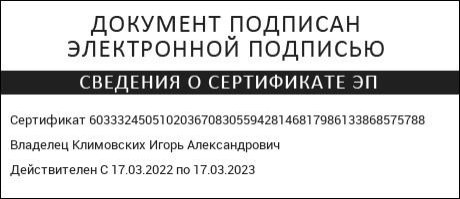 Учебная дисциплинаКлассКол-во часов в неделю, общее коли-чество часовБазовый учебникМетодическое обеспечениеДидактическое обеспечениеФизическая культура568Физическая культура. 5 класс. Матвеев А.П. АО "Издательство "Просвещение". М., 2021Нормативы испытаний (тестов) Всероссийского физкультурно-спортивного комплекса «Готов к труду и обороне» (ГТО)Физическая культура668Физическая культура. 6-7 класс. Матвеев А.П. АО "Издательство "Просвещение". М., 2021Нормативы испытаний (тестов) Всероссийского физкультурно-спортивного комплекса «Готов к труду и обороне» (ГТО)Физическая культура768Физическая культура. 6-7 класс. Матвеев А.П. АО "Издательство "Просвещение". М., 2021Нормативы испытаний (тестов) Всероссийского физкультурно-спортивного комплекса «Готов к труду и обороне» (ГТО)Физическая культура868Физическая культура. 8-9 класс. Матвеев А.П. АО "Издательство "Просвещение", М., 2021Нормативы испытаний (тестов) Всероссийского физкультурно-спортивного комплекса «Готов к труду и обороне» (ГТО)Физическая культура968Физическая культура. 8-9 класс. Матвеев А.П. АО "Издательство "Просвещение", М., 2021Нормативы испытаний (тестов) Всероссийского физкультурно-спортивного комплекса «Готов к труду и обороне» (ГТО)КлассыПредметКоличество часов5-9Физическая культура340ВсегоВсего340КлассКоличество часов в неделюКоличество часов за годНаименование оценочной процедурыФорма контроля5268Бег 30 метров (2-3 повторения). Прием норм ком-плекса ГТО. Основы туристской подготовки.Зачет5268Освоение висов. Подтягивание. Прием норм ком-плекса ГТО.Зачет5268Бег 1500, 2000 метров. Прием норм комплекса ГТО.Зачет6268Бег 30 метров (2-3 повторения). Прием норм ком-плекса ГТО. Основы туристской подготовки.Зачет6268Упражнения на пресс. Прием норм комплекса ГТО.Зачет6268Бег 1500, 2000 метров. Прием норм комплекса ГТО.Зачет7268Бег 60, 100 метров (2-3 повторения). Прием норм комплекса ГТО.Зачет7268Упражнения на пресс. Прием норм комплекса ГТОЗачет7268Бег 60,100 метров (у). Прием норм комплекса ГТОЗачет8268Бег 60, 100 метров (2-3 повторения) . Прием норм комплекса ГТОЗачет8268Упражнения на пресс. Прием норм комплекса ГТОЗачет8268Бег 60,100 метров (у). Прием норм комплекса ГТОЗачет9268Бег 60, 100 метров (2-3 повторения) . Прием норм комплекса ГТОЗачет9268Упражнения на пресс. Прием норм комплекса ГТОЗачет9268Бег 60,100 метров (у). Прием норм комплекса ГТОЗачет№ урокаТема урокаКол-во ча-совЭлементы содержанияКоличество часов, отведенных наКоличество часов, отведенных наКоличество часов, отведенных наПри-меча-ние№ урокаТема урокаКол-во ча-совЭлементы содержанияконтроль-ные работыПрактиче-ские (лабора-торные) работыпроектную и исследова-тельскую деятель-ностьПри-меча-ниеФизическая культура 5 класс 68 часовФизическая культура 5 класс 68 часовФизическая культура 5 класс 68 часовФизическая культура 5 класс 68 часовФизическая культура 5 класс 68 часовФизическая культура 5 класс 68 часовФизическая культура 5 класс 68 часовФизическая культура 5 класс 68 часовЛёгкая атлетика 10 часовЛёгкая атлетика 10 часовЛёгкая атлетика 10 часовЛёгкая атлетика 10 часовЛёгкая атлетика 10 часовЛёгкая атлетика 10 часовЛёгкая атлетика 10 часовЛёгкая атлетика 10 часов1Вводный инструктаж по охране труда на уроках физической культуры (л/атлетика, спортивные и подвижные игры).Правила поведения и техники безопасно-сти при выполнении физических упраж-нений.1Требования безопасности и первая помощь при травмах во время занятий физической культурой и спор-том.Всероссийский физкуль-турно-спортивный комплекс «Готов к труду и обороне».2Равномерный бег 500 метров, ОРУ на раз-витие общей выносливости.1Беговые упражнения.3Бег 30 метров (2-3 повторения). Прием норм комплекса ГТО. Основы туристской подготовки.1Ходьба, бег и прыжки, выпол-няемые разными способами в разных условиях1ООП4Бег 60 метров (2-3 повторения), высокий старт. Прием норм комплекса ГТО.1. Упражнения, ориентирован-ные на развитие основных фи-зических качеств (силы, быст-роты, выносливости, коорди-нации).1З5Бег на 1000 м. без учета времени. Ком-плексы утренней гимнастики.1. Упражнения, ориентирован-ные на развитие специальных физических качеств, опреде-ляемых базовым видом спорта (легкая атлетика).6Бег на 1500 метров с фиксированием ре-зультата. Прием норм комплекса ГТО.1. Упражнения, ориентирован-ные на развитие основных фи-зических качеств (силы, быст-1Зроты, выносливости, коорди-нации, ловкости).7Прыжки в длину с места, сгибание и раз-гибание рук в упоре лежа. Прием норм комплекса ГТО. Комплексы физкультпауз (физкультминуток).1Прыжковые упражнения1З8Техника прыжка в высоту (ножницы). Обучение с 3-5 шагов разбега.1Прыжковые упражнения91Метание малого мяча по дви-жущейся мишени10Метание м/мяча (150 г.) в цель с 10-12 метров.Метание м/мяча на дальность с 5-6 шагов разбега (обучение). Прием норм комплек-са ГТО.1Метание малого мяча по дви-жущейся мишени1ЗСпортивные игры. Баскетбол 6 часовСпортивные игры. Баскетбол 6 часовСпортивные игры. Баскетбол 6 часовСпортивные игры. Баскетбол 6 часовСпортивные игры. Баскетбол 6 часовСпортивные игры. Баскетбол 6 часовСпортивные игры. Баскетбол 6 часовСпортивные игры. Баскетбол 6 часов11Техника передвижений, остановок, пово-ротов, стоек в баскетболе..1Правила спортивных игр. Иг-ры по правилам. Самонаблюдение и самокон-троль.12Обучение, освоение ловли и передачи мя-ча.1. Технико-тактические дейст-вия и приемы игры в баскет-бол13Ведение мяча правой и левой рукой в движении.1. Технико-тактические дейст-вия и приемы игры в баскет-бол14,15Ведение мяча с изменением направления, броски двумя руками с места и в движе-нии.2. Технико-тактические дейст-вия и приемы игры в баскет-бол16Подвижные игры на базе баскетбола.1. Технико-тактические дейст-вия и приемы игры в баскет-болГимнастика с основами акробатики 13 часовГимнастика с основами акробатики 13 часовГимнастика с основами акробатики 13 часовГимнастика с основами акробатики 13 часовГимнастика с основами акробатики 13 часовГимнастика с основами акробатики 13 часовГимнастика с основами акробатики 13 часовГимнастика с основами акробатики 13 часов17Инструктаж по охране труда на уроках гимнастики. Строевой шаг, размыкание и смыкание на месте.1Организующие команды и приемы18Акробатика. Кувырок вперед-нзад. Зна-чение гимнастических упражнений для сохранения осанки.1Акробатические упражнения икомбинации18Акробатика. Кувырок вперед-нзад. Зна-чение гимнастических упражнений для сохранения осанки.1Акробатические упражнения икомбинации19Акробатика. Кувырок вперед в стойку на лопатках (м), назад в полушпагат (д).1Акробатические упражнения и комбинации20Акробатика. Стойка на голове с согнуты-ми ногами (м), мост из положения стоя с помощью (д).1Акробатические упражнения и комбинации21Акробатика. Развитие координационных способностей. Предупреждение травма-тизма.1Гимнастические упражнения и комбинации на спортивных снарядах.22Акробатика. Прыжки через скакалку..1Гимнастические упражнения и комбинации на спортивных снарядах.23Акробатика. Лазание по канату. Оказание посильной помощи при травмах и ушибах.1Акробатические упражнения и комбинации24Акробатика. Развитие гибкости. Прием норм комплекса ГТО.1Акробатические упражнения и комбинации1З25Упражнение в равновесие. Развитие коор-динационных способностей.1Гимнастические упражнения и комбинации на спортивных снарядах.26Освоение висов. Подтягивание. Прием норм комплекса ГТО.1Прикладная физическаяподго-товка:лазание, перелезание, ползание; преодоление пре-пятствий разной сложности; передвижение в висах и упо-рах.1ООП27Упражнения на пресс. Прием норм ком-плекса ГТО..1Гимнастические упражнения и комбинации на спортивных снарядах.28,29Демонстрация комплекса упражнений по акробатике.2Акробатические упражнения и комбинацииЛыжные гонки 15 часовЛыжные гонки 15 часовЛыжные гонки 15 часовЛыжные гонки 15 часовЛыжные гонки 15 часовЛыжные гонки 15 часовЛыжные гонки 15 часовЛыжные гонки 15 часов30Техника безопасности на уроках по лыж- ным подготовке.	131-33Лыжные гонки: передвижение на лыжах разными способами.3Передвижение на лыжах раз-ными способами.34Подъемы, спуски, повороты, торможение.1Подъемы, спуски, повороты, торможения.35Стойки и передвижения, повороты, оста-новки.1Передвижение на лыжах раз-ными способами.36-37Попеременный двушажный ход.2Передвижение на лыжах раз-ными способами.38Эстафеты, игровые упражнения.1Передвижение на лыжах раз-ными способами.39Прохождение дистанции-1, 2 км.1Передвижение на лыжах раз-ными способами..	Скольжение на лыжах разными способа-ми.40,41,42.	Скольжение на лыжах разными способа-ми.3Скольжение на лыжах раз-ными способами.43Повороты, торможение.1Повороты, торможения.44Эстафеты, игровые упражнения.1Скольжение на лыжах раз-ными способами. Повороты, торможения.Спортивные игры. Футбол. 6 часовСпортивные игры. Футбол. 6 часовСпортивные игры. Футбол. 6 часовСпортивные игры. Футбол. 6 часовСпортивные игры. Футбол. 6 часовСпортивные игры. Футбол. 6 часовСпортивные игры. Футбол. 6 часовСпортивные игры. Футбол. 6 часов45Техника безопасности на уроках по спор-тивным играм. Техника ведения мяча..1Правила спортивных игр. Иг-ры по правилам.46Ведение мяча в движени.1Техническо-тактические приемы47,48Защитные действия в игре.2Техническо-тактические приемы4950Игра в мини-футбол. Правила спортивных игр.Игры по правилам.1Правила спортивных игр. Иг-ры по правилам.4950Игра в мини-футбол. Правила спортивных игр.Игры по правилам.1Правила спортивных игр. Иг-ры по правилам.Спортивные игры. Волейбол. 8часовСпортивные игры. Волейбол. 8часовСпортивные игры. Волейбол. 8часовСпортивные игры. Волейбол. 8часовСпортивные игры. Волейбол. 8часовСпортивные игры. Волейбол. 8часовСпортивные игры. Волейбол. 8часовСпортивные игры. Волейбол. 8часов51Техника безопасности на уроках по спор-тивным играм. Стойка игрока. Передви-жения в стойке.1Правила спортивных игр. Иг-ры по правилам52Передача мяча двумя руками сверху впе-ред.1Техническо-тактические приемы53Передача мяча двумя руками сверху на месте и после передачи вперед.1Техническо-тактические приемы54Передача мяча двумя руками сверху в па-рах. Прием мяча снизу двумя руками над собой и на сетку.1Техническо-тактические приемы55,56Нижняя прямая подача с 3-6 м.2Техническо-тактические приемы57Подвижные игры с элементами волейбола. Встречные и линейные эстафеты с пере-дачами мяча.1Правила спортивных игр. Иг-ры по правилам58Игра в мини-волейбол. Правила спортив-ных игр. Игры по правилам.1Правила спортивных игр. Иг-ры по правиламЛёгкая атлетика 10 часовЛёгкая атлетика 10 часовЛёгкая атлетика 10 часовЛёгкая атлетика 10 часовЛёгкая атлетика 10 часовЛёгкая атлетика 10 часовЛёгкая атлетика 10 часовЛёгкая атлетика 10 часов59Инструктаж по охране труда на уроках по л/атлетике. Терминология легкой атлети-ки.1Требования безопасности и первая помощь при травмах во время занятий физической культурой и спор-том.Всероссийский физкуль-турно-спортивный комплекс «Готов к труду и обороне».60. ОРУ. Эстафетный бег в спортзале. (встречная эстафета)1Ходьба, бег и прыжки, выпол-няемые разными способами в разных условиях61ОРУ. Прыжки со скакалкой: 30 секунд в максимальном темпе.1Упражнения, ориентирован-ные на развитие основных фи-зических качеств (силы, быст-роты, выносливости).62Комплекс упражнений на развитие гибко-сти. Прием норм комплекса ГТО.1. Упражнения, ориентирован-ные на развитие основных фи-зических качеств (силы, быст-роты, координации, ловкости).1З63Челночный бег: 2*10 м, 3*10 м, 4*10 м. Прием норм комплекса ГТО.1Упражнения, ориентирован-ные на развитие специальных физических качеств, опреде-ляемых базовым видом спорта (легкая атлетика).1З64Прыжок в высоту способом «перешагива-ние». Прием норм комплекса ГТО.1Упражнения, ориентирован-ные на развитие специальных физических качеств, опреде-ляемых базовым видом спорта (легкая атлетика).65Прыжковые упражнения. Прыжок в длину с места. Прием норм комплекса ГТО.1Упражнения, ориентирован-ные на развитие специальных физических качеств, опреде-ляемых базовым видом спорта (легкая атлетика).1З66Закрепление техники бега на 60 и 100 метров. Прием норм комплекса ГТО.1Прыжковые упражнения. метание малого мяча по дви-жущейся мишени1З67Бег 1500, 2000 метров. Прием норм ком-плекса ГТО.1Упражнения, ориентирован-ные на развитие специальных физических качеств, опреде-ляемых базовым видом спорта (легкая атлетика).1ООП68Метание м/мяча в даль. Прием норм ком-плекса ГТО.1. Комплексы упражнений для оздоровительных форм заня-тий физической культурой.1З№ урокаТема урокаКол-во ча-совЭлементы содержанияКоличество часов, отведенных наКоличество часов, отведенных наКоличество часов, отведенных наПри-меча-ние№ урокаТема урокаКол-во ча-совЭлементы содержанияконтроль-ные работыПрактиче-ские (лабора-торные) работыпроектную и исследова-тельскую деятель-ностьПри-меча-ниеФизическая культура 6 класс 68 часовФизическая культура 6 класс 68 часовФизическая культура 6 класс 68 часовФизическая культура 6 класс 68 часовФизическая культура 6 класс 68 часовФизическая культура 6 класс 68 часовФизическая культура 6 класс 68 часовФизическая культура 6 класс 68 часовЛёгкая атлетика 10 часовЛёгкая атлетика 10 часовЛёгкая атлетика 10 часовЛёгкая атлетика 10 часовЛёгкая атлетика 10 часовЛёгкая атлетика 10 часовЛёгкая атлетика 10 часовЛёгкая атлетика 10 часов1Вводный инструктаж по охране труда на уроках физической культуры (л/атлетика, спортивные и подвижные игры).Правила поведения и техники безопасно-сти при выполнении физических упраж-нений.1Требования безопасности и первая помощь при травмах во время занятий физической культурой и спор-том.Всероссийский физкуль-турно-спортивный комплекс «Готов к труду и обороне».2Равномерный бег 500 метров, ОРУ на раз-витие общей выносливости.1Беговые упражнения.3Бег 30 метров (2-3 повторения). Прием норм комплекса ГТО. Основы туристской подготовки.1Ходьба, бег и прыжки, выпол-няемые разными способами в разных условиях1ООП4Бег 60 метров (2-3 повторения), высокий старт. Прием норм комплекса ГТО.1. Упражнения, ориентирован-ные на развитие основных фи-зических качеств (силы, быст-роты, выносливости, коорди-нации).1З5Бег на 1000 м. без учета времени. Ком-плексы утренней гимнастики.1. Упражнения, ориентирован-ные на развитие специальных физических качеств, опреде-ляемых базовым видом спорта (легкая атлетика).6Бег на 1500 метров с фиксированием ре-зультата. Прием норм комплекса ГТО.1. Упражнения, ориентирован-ные на развитие основных фи-зических качеств (силы, быст-роты, выносливости, коорди-1Знации, ловкости).7Прыжки в длину с места, сгибание и раз-гибание рук в упоре лежа. Прием норм комплекса ГТО. Комплексы физкультпауз (физкультминуток).1Прыжковые упражнения1З8Техника прыжка в высоту (ножницы). Обучение с 3-5 шагов разбега.1Прыжковые упражнения9Метание м/мяча (150 г.) в цель с 10-12 метров.1Метание малого мяча по дви-жущейся мишени10Метание м/мяча на дальность с 5-6 шагов разбега (обучение). Прием норм комплек-са ГТО.1Метание малого мяча по дви-жущейся мишени1ЗСпортивные игры. Баскетбол 6 часовСпортивные игры. Баскетбол 6 часовСпортивные игры. Баскетбол 6 часовСпортивные игры. Баскетбол 6 часовСпортивные игры. Баскетбол 6 часовСпортивные игры. Баскетбол 6 часовСпортивные игры. Баскетбол 6 часовСпортивные игры. Баскетбол 6 часов11Техника передвижений, остановок, пово-ротов, стоек в баскетболе..1Правила спортивных игр. Иг-ры по правилам. Самонаблюдение и самокон-троль.12Обучение, освоение ловли и передачи мя-ча.1. Технико-тактические дейст-вия и приемы игры в баскет-бол13Ведение мяча правой и левой рукой в движении.1. Технико-тактические дейст-вия и приемы игры в баскет-бол14,15Ведение мяча с изменением направления, броски двумя руками с места и в движе-нии.2. Технико-тактические дейст-вия и приемы игры в баскет-бол16Подвижные игры на базе баскетбола.1. Технико-тактические дейст-вия и приемы игры в баскет-болГимнастика с основами акробатики 13 часовГимнастика с основами акробатики 13 часовГимнастика с основами акробатики 13 часовГимнастика с основами акробатики 13 часовГимнастика с основами акробатики 13 часовГимнастика с основами акробатики 13 часовГимнастика с основами акробатики 13 часовГимнастика с основами акробатики 13 часов17Инструктаж по охране труда на уроках гимнастики. Строевой шаг, размыкание и смыкание на месте.1Организующие команды и приемы18Акробатика. Кувырок вперед-назад. Зна-чение гимнастических упражнений для1Акробатические упражнения и комбинациисохранения осанки.19Акробатика. Кувырок вперед в стойку на лопатках (м), назад в полушпагат (д).1Акробатические упражнения и комбинации20Акробатика. Стойка на голове с согнуты-ми ногами (м), мост из положения стоя с помощью (д).1Акробатические упражнения и комбинации21Акробатика. Развитие координационных способностей. Предупреждение травма-тизма.1Гимнастические упражнения и комбинации на спортивных снарядах.22Акробатика. Прыжки через скакалку..1Гимнастические упражнения и комбинации на спортивных снарядах.23Акробатика. Лазание по канату. Оказание посильной помощи при травмах и ушибах.1Акробатические упражнения и комбинации24Акробатика. Развитие гибкости. Прием норм комплекса ГТО.1Акробатические упражнения и комбинации1З25Упражнение в равновесие. Развитие коор-динационных способностей.1Гимнастические упражнения и комбинации на спортивных снарядах.26Освоение висов. Подтягивание. Прием норм комплекса ГТО.1Прикладная физическаяподго-товка:лазание, перелезание, ползание; преодоление пре-пятствий разной сложности; передвижение в висах и упо-рах.1З27Упражнения на пресс. Прием норм ком-плекса ГТО..1Гимнастические упражнения и комбинации на спортивных снарядах.1ООП28,29Демонстрация комплекса упражнений по акробатике.2Акробатические упражнения и комбинацииЛыжные гонки 15 часовЛыжные гонки 15 часовЛыжные гонки 15 часовЛыжные гонки 15 часовЛыжные гонки 15 часовЛыжные гонки 15 часовЛыжные гонки 15 часовЛыжные гонки 15 часов30Техника безопасности на уроках по лыж-ным подготовке.131-33Лыжные гонки: передвижение на лыжах разными способами.3Передвижение на лыжах раз-ными способами.34Подъемы, спуски, повороты, торможение.1Подъемы, спуски, повороты, торможения.35Стойки и передвижения, повороты, оста-новки.1Передвижение на лыжах раз-ными способами.36-37Попеременный двушажный ход.2Передвижение на лыжах раз-ными способами.38Эстафеты, игровые упражнения.1Передвижение на лыжах раз-ными способами.39Прохождение дистанции-1, 2 км.1Передвижение на лыжах раз-ными способами.4041,42Техника безопасности на уроках по лыжжной подготовкеСкольжение на лыжах разными способа-ми.3Скольжение на лыах раз-ными способами.43Повороты, торможение.1Повороты, торможения.44Эстафеты, игровые упражнения.1Скольжение на лыжах раз-ными способами. Повороты, торможения.Спортивные игры. Футбол. 6 часовСпортивные игры. Футбол. 6 часовСпортивные игры. Футбол. 6 часовСпортивные игры. Футбол. 6 часовСпортивные игры. Футбол. 6 часовСпортивные игры. Футбол. 6 часовСпортивные игры. Футбол. 6 часовСпортивные игры. Футбол. 6 часов45Техника безопасности на уроках по спор-тивным играм. Техника ведения мяча..1Правила спортивных игр. Иг-ры по правилам.46Ведение мяча в движении.1Техническо-тактические приемы47,48Защитные действия в игре.2Техническо-тактические приемы49Игра в мини-футбол. Правила спортивных игр.1Правила спортивных игр. Иг-ры по правилам.50Игры по правилам.1Правила спортивных игр. Иг-ры по правилам.Спортивные игры. Волейбол. 8часовСпортивные игры. Волейбол. 8часовСпортивные игры. Волейбол. 8часовСпортивные игры. Волейбол. 8часовСпортивные игры. Волейбол. 8часовСпортивные игры. Волейбол. 8часовСпортивные игры. Волейбол. 8часовСпортивные игры. Волейбол. 8часов51Техника безопасности на уроках по спор-1Правила спортивных игр. Иг-тивным играм. Стойка игрока. Передви-жения в стойке.ры по правилам52Передача мяча двумя руками сверху впе-ред.1Техническо-тактические приемы53Передача мяча двумя руками сверху на месте и после передачи вперед.1Техническо-тактические приемы54Передача мяча двумя руками сверху в па-рах. Прием мяча снизу двумя руками над собой и на сетку.1Техническо-тактические приемы55,56Нижняя прямая подача с 3-6 м.2Техническо-тактические приемы57Подвижные игры с элементами волейбола. Встречные и линейные эстафеты с пере-дачами мяча.1Правила спортивных игр. Иг-ры по правилам58Игра в мини-волейбол. Правила спортив-ных игр. Игры по правилам.1Правила спортивных игр. Иг-ры по правиламЛёгкая атлетика 10 часовЛёгкая атлетика 10 часовЛёгкая атлетика 10 часовЛёгкая атлетика 10 часовЛёгкая атлетика 10 часовЛёгкая атлетика 10 часовЛёгкая атлетика 10 часовЛёгкая атлетика 10 часов59Инструктаж по охране труда на уроках по л/атлетике. Терминология легкой атлети-ки.1Требования безопасности и первая помощь при травмах во время занятий физической культурой и спор-том.Всероссийский физкуль-турно-спортивный комплекс «Готов к труду и обороне».60. ОРУ. Эстафетный бег в спортзале. (встречная эстафета)1Ходьба, бег и прыжки, выпол-няемые разными способами в разных условиях61ОРУ. Прыжки со скакалкой: 30 секунд в максимальном темпе.1Упражнения, ориентирован-ные на развитие основных фи-зических качеств (силы, быст-роты, выносливости).62Комплекс упражнений на развитие гибко-сти. Прием норм комплекса ГТО.1. Упражнения, ориентирован-ные на развитие основных фи-зических качеств (силы, быст-роты, координации, ловкости).1З63Челночный бег: 2*10 м, 3*10 м, 4*10 м. Прием норм комплекса ГТО.1Упражнения, ориентирован-ные на развитие специальных физических качеств, опреде-ляемых базовым видом спорта (легкая атлетика).1З64Прыжок в высоту способом «перешагива-ние». Прием норм комплекса ГТО.1Упражнения, ориентирован-ные на развитие специальных физических качеств, опреде-ляемых базовым видом спорта (легкая атлетика).65Прыжковые упражнения. Прыжок в длину с места. Прием норм комплекса ГТО.1Упражнения, ориентирован-ные на развитие специальных физических качеств, опреде-ляемых базовым видом спорта (легкая атлетика).1З66Закрепление техники бега на 60 и 100 метров. Прием норм комплекса ГТО.1Прыжковые упражнения. метание малого мяча по дви-жущейся мишени1З67Бег 1500, 2000 метров. Прием норм ком-плекса ГТО.1Упражнения, ориентирован-ные на развитие специальных физических качеств, опреде-ляемых базовым видом спорта (легкая атлетика).1ООП68Метание м/мяча в даль. Прием норм ком-плекса ГТО.1. Комплексы упражнений для оздоровительных форм заня-тий физической культурой.1З№ урокаТема урокаКол-во ча-совЭлементы содержания№ урокаТема урокаКол-во ча-сов1Вводный инструктаж по охране труда на уроках физической культуры (л/атлетика, спортивные и подвижные игры).1Требования безопасности и первая помощь при травмах во время занятий физической культурой и спортом .Всероссийский физкультурно-спортивный комплекс «Готов к труду и обороне».2Равномерный бег 2000 метров, ОРУ на развитие общей выносливости1Упражнения, ориентирован-ные на развитие специальных физических качеств, опреде-ляемых базовым видом спорта (легкая атлетика).3Бег 30, 60, 100 метров (2-3 повторения)1. Упражнения, ориентирован-ные на развитие основных фи-зических качеств (силы, быст-роты, координации, ловкости).4Равномерный бег на 3000 метров, ОРУ на развитие общей выносливости1. Упражнения, ориентирован-ные на развитие основных фи-зических качеств (силы, быст-роты, координации, ловкости).5Бег 60, 100 метров (2-3 повторения) . При-ем норм комплекса ГТО.1Ходьба, бег и прыжки, выпол-няемые разными способами в разных условиях6Бег на 2000 м. без учета времени. Дыха-1Упражнения, ориентирован-тельная гимнастика.ные на развитие специальных физических качеств, опреде-ляемых базовым видом спорта (легкая атлетика).7Бег на 2000, 3000 метров с фиксированием результата. Прием норм комплекса ГТО.1. Упражнения, ориентирован-ные на развитие основных фи-зических качеств (силы, быст-роты, выносливости).8Прыжки в длину с места, сгибание и раз-гибание рук в упоре лежа. Прием норм комплекса ГТО.1. Комплексы упражнений для оздоровительных форм заня-тий физической культурой9Техника прыжка в высоту (ножницы). Обучение с 5-7 шагов разбега Прием норм комплекса ГТО.1. Упражнения, ориентирован-ные на развитие основных фи-зических качеств (силы, быст-роты, координации, ловкости).10Метание м/мяча на дальность с 5-6 шагов разбега (обучение). Прием норм комплек-са ГТО.1. Упражнения, ориентирован-ные на развитие основных фи-зических качеств (силы, быст-роты, координации, ловкости).11Техника передвижений, остановок, пово-ротов, стоек в баскетболе.1. Технико-тактические действия и приемы игры в бас-кетбол12Ведение мяча правой и левой рукой в движении1. Технико-тактические дейст-вия и приемы игры в баскетбол13Ведение мяча с изменением направления. Закрепление.1. Технико-тактические дейст-вия и приемы игры в баскетбол14Броски мяча одной рукой от плеча с места и в движении1. Технико-тактические дейст-вия и приемы игры в баскетбол15,16Броски мяча в корзину. Игра в баскетбол по упрощенным правилам2. Технико-тактические дейст-вия и приемы игры в баскетбол17Инструктаж по охране труда на уроках гимнастике. Выполнение строевых ко-манд. Адаптивная физическая культура.1Организующие команды и приемы.18Акробатика. Кувырок вперед-назад, стой-ка на лопатках.1Акробатические упражнения и комбинации19Акробатика. Кувырок вперед в стойку на лопатках (м), назад в полушпагат (д) (за-крепление)1Акробатические упражнения и комбинации20Акробатика. Стойка на голове с согнуты-ми ногами (м), мост из положения стоя с помощью (д) (закрепление)1Акробатические упражнения и комбинации21Акробатика. Развитие координационных способностей.1Гимнастические упражнения и комбинации на спортивных снарядах упражнения на пере-кладине.22Акробатика. Прыжки через скакалку1Гимнастические упражнения и комбинации на спортивных снарядах упражнения на пере-кладине.23Акробатика. Лазание по канату.1Гимнастические упражнения и комбинации на спортивных снарядах упражнения на пере-кладине.24Акробатика. Развитие гибкости. Прием норм комплекса ГТО.1Гимнастические упражнения и комбинации на спортивных снарядах упражнения на пере-кладине25Упражнение в равновесие. Развитие коор-динационных способностей1Гимнастические упражнения и комбинации на спортивных снарядах упражнения на пере-кладине26Освоение висов. Подтягивание. Прием норм комплекса ГТО.1Гимнастические упражнения и комбинации на спортивных снарядах упражнения на пере-кладине27Упражнения на пресс. Прием норм ком-плекса ГТО.1Гимнастические упражнения и комбинации на спортивных снарядах упражнения на пере-кладине28,29Демонстрация комплекса упражнений по2Акробатические упражнения иакробатикекомбинации30Инструктаж по охране труда на занятияхпо лыжной подготовке.131,32Совершенствование одновременного без-шажного и попеременного двухшажного хода. Эстафетный бег2Передвижение на лыжах раз-ными способами.33,34Повороты переступанием2Подъемы, спуски, повороты, торможения.35Прохождение дистанции 2 -2,5км.1Передвижение на лыжах раз-ными способами.36,37Прохождение дистанции 2 - 3 км.2Передвижение на лыжах раз-ными способами.38Лыжные гонки 1 - 2 км.1Передвижение на лыжах раз-ными способами.39Круговая эстафета1Подъемы, спуски, повороты, торможения.40. Скольжение на коньках разными спосо-бами.1Скольжение на коньках раз-ными способами41,42Прохождение прямой и поворота2Скольжение на коньках раз-ными способами Повороты, торможения.43,44Подвижные игры и эстафеты на коньках2Скольжение на коньках раз-ными способами. Повороты, торможения.45,46. Передача двумя руками сверху на месте..2. Технико-тактические дейст-вия и приемы игры в баскетбол47-49Передача двумя руками сверху на месте и после передачи вперед3. Технико-тактические дейст-вия и приемы игры в баскетбол50-52Передача Прием мяча.3. Технико-тактические дейст-вия и приемы игры в баскетбол53Инструктаж по охране труда на уроках по л/атлетике.1Упражнения, ориентирован-ные на развитие специальных физических качеств, опреде-ляемых базовым видом спорта (легкая атлетика).54Бег 2000, 3000 метров. Прием норм ком-плекса ГТО.1. Упражнения, ориентирован-ные на развитие основных фи-зических качеств (силы, быст-роты, выносливости, коорди-нации, ловкости).55ОРУ. Эстафетный бег в спортзале. (встречная эстафета)1Упражнения, ориентирован-ные на развитие специальных физических качеств, опреде-ляемых базовым видом спорта (легкая атлетика).56Челночный бег: 2*10 м, 3*10 м, 4*10 м. Прием норм комплекса ГТО.1. Упражнения, ориентирован-ные на развитие основных фи-зических качеств (силы, быст-роты, выносливости, коорди-нации, ловкости).57Бег 30 метров. Достижения отечественных спортсменов на Олимпийских играх.1Упражнения, ориентирован-ные на развитие специальных физических качеств, опреде-ляемых базовым видом спорта (легкая атлетика).58Прыжковые упражнения. Прыжок в длину с места. Прием норм комплекса ГТО.1. Упражнения, ориентирован-ные на развитие основных фи-зических качеств (силы, быст-роты, выносливости, коорди-нации, ловкости).59Бег 30 метров. Достижения отечественных спортсменов на Олимпийских играх.1Упражнения, ориентирован-ные на развитие специальных физических качеств, опреде-ляемых базовым видом спорта (легкая атлетика).60Прыжковые упражнения. Прыжок в длину с места. Прием норм комплекса ГТО.1. Комплексы упражнений для оздоровительных форм заня-тий физической культурой61Метание м/мяча в даль. Прием норм ком-плекса ГТО.162Бег 60,100 метров (у). Прием норм ком-плекса ГТО.163Стойки и перемещение футболиста, бегом лицом и спиной вперед, приставными и скрестными шагами в сторону.1. Технико-тактические дейст-вия и приемы игры64Удары по катящемуся мячу, остановки мяча. Ведение мяча, отбор мяча.1Правила спортивных игр. Иг-ры по правилам65,66Ведение мяча с изменением направления. Техника удара.2Правила спортивных игр. Иг-ры по правилам67Ведение мяча с изменением скорости. Ор-ганизация соревнований, помощь в судей-стве.1Правила спортивных игр. Иг-ры по правилам68Игра по упрощенным правилам. Техниче-ские приемы и тактические действия в футболе.1. Технико-тактические дейст-вия и приемы игры№ урокаТема урокаКол-во ча-совЭлементы содержания№ урокаТема урокаКол-во ча-совЭлементы содержания1Вводный инструктаж по охране труда на уроках физической культуры (л/атлетика, спортивные и подвижные игры).1Требования безопасности и первая помощь при травмах во время занятий физической культурой и спортом .Всероссийский физкультурно-спортивный комплекс «Готов к труду и обороне».2Равномерный бег 2000 метров, ОРУ на развитие общей выносливости1Упражнения, ориентированные на развитие специальных физических качеств, определяемых базовым видом спорта (легкая атлетика).3Бег 30, 60, 100 метров (2-3 повторения)1. Упражнения, ориентированные на развитие основных физических качеств (силы, быстроты, координации, ловкости).4Равномерный бег на 3000 метров, ОРУ на развитие общей выносливости1Упражнения, ориентированные на развитие основных физических качеств (силы, быстроты, координации, ловкости).5Бег 60, 100 метров (2-3 повторения) . При-ем норм комплекса ГТО.1Ходьба, бег и прыжки, выполняемые разными способами в разных условиях6Бег на 2000 м. без учета времени. Дыха-тельная гимнастика.1Упражнения, ориентированные на развитие специальных физических качеств, определяемых базовым видом спорта (легкая атлетика).7Бег на 2000, 3000 метров с фиксированием результата. Прием норм комплекса ГТО.1Упражнения, ориентированные на развитие основных физических качеств (силы, быстроты, выносливости).8Прыжки в длину с места, сгибание и раз-гибание рук в упоре лежа. Прием норм комплекса ГТО.1Комплексы упражнений для оздоровительных форм занятий физической культурой9Техника прыжка в высоту (ножницы). Обучение с 5-7 шагов разбега Прием норм комплекса ГТО.1Упражнения, ориентированные на развитие основных физических качеств (силы, быстроты, координации, ловкости).10Метание м/мяча на дальность с 5-6 шагов разбега (обучение). Прием норм комплек-са ГТО.1Упражнения, ориентированные на развитие основных физических качеств (силы, быстроты, координации, ловкости).11Техника передвижений, остановок, пово-ротов, стоек в баскетболе.1Технико-тактические действия и приемы игры в баскетбол12Ведение мяча правой и левой рукой в движении1Технико-тактические действия и приемы игры в баскетбол13Ведение мяча с изменением направления. Закрепление.1Технико-тактические действия и приемы игры в баскетбол14Броски мяча одной рукой от плеча с места и в движении1 Технико-тактические действия и приемы игры в баскетбол15,16Броски мяча в корзину. Игра в баскетбол по упрощенным правилам2Технико-тактические действия и приемы игры в баскетбол17Инструктаж по охране труда на уроках гимнастике. Выполнение строевых ко-манд. Адаптивная физическая культура.1Организующие команды и приемы.18Акробатика. Кувырок вперед-назад, стой-ка на лопатках.1Акробатические упражнения и комбинации19Акробатика. Кувырок вперед в стойку на лопатках (м), назад в полушпагат (д) (за-крепление)1Акробатические упражнения и комбинации20Акробатика. Стойка на голове с согнуты-ми ногами (м), мост из положения стоя с помощью (д) (закрепление)1Акробатические упражнения и комбинации21Акробатика. Развитие координационных способностей.1Гимнастические упражнения и комбинации на спортивных снарядах упражнения на перекладине.22Акробатика. Прыжки через скакалку1Гимнастические упражнения и комбинации на спортивных снарядах упражнения на перекладине.23Акробатика. Лазание по канату.1Гимнастические упражнения и комбинации на спортивных снарядах упражнения на перекладине.24Акробатика. Развитие гибкости. Прием1Гимнастические упражнения инорм комплекса ГТО.комбинации на спортивных снарядах упражнения на перекладине25Упражнение в равновесие. Развитие коор-динационных способностей1Гимнастические упражнения и комбинации на спортивных снарядах упражнения на перекладине26Освоение висов. Подтягивание. Прием норм комплекса ГТО.1Гимнастические упражнения и комбинации на спортивных снарядах упражнения на перекладине27Упражнения на пресс. Прием норм ком-плекса ГТО.1Гимнастические упражнения и комбинации на спортивных снарядах упражнения на перекладине28,29Демонстрация комплекса упражнений по акробатике2Акробатические упражнения и комбинации30Инструктаж по охране труда на занятияхпо лыжной подготовке.131Скользящий шаг без палок. Одновремен-ный бесшажный ход.1Передвижение на лыжах разными способами32,33Совершенствование одновременного без-шажного и попеременного двухшажного хода. Эстафетный бег2Передвижение на лыжах разными способами.34,35Повороты переступанием2Подъемы, спуски, повороты, торможения.36Прохождение дистанции 2 -2,5км.1Передвижение на лыжах разными способами.37,38Прохождение дистанции 2 - 3 км.2Передвижение на лыжах разными способами.39,40Лыжные гонки 1 - 2 км.2Передвижение на лыжах разными способами.41,42Спуски с пологих склонов. Торможение «плугом»2Подъемы, спуски, повороты, торможения.43,44Круговая эстафета2Подъемы, спуски, повороты, торможения.Волейбол. 8часовВолейбол. 8часовВолейбол. 8часовВолейбол. 8часов45,46. Передача двумя руками сверху на месте.2Технико-тактические действия и приемы игры в баскетбол47-49Передача двумя руками сверху на месте и после передачи вперед3Технико-тактические действия и приемы игры в баскетбол50-52Передача Прием мяча.3 Технико-тактические действия и приемы игры в баскетболЛёгкая атлетика 10 часовЛёгкая атлетика 10 часовЛёгкая атлетика 10 часовЛёгкая атлетика 10 часов53Инструктаж по охране труда на уроках по л/атлетике.1Упражнения, ориентированные на развитие специальных физических качеств, определяемых базовым видом спорта (легкая атлетика).54Бег 2000, 3000 метров. Прием норм ком-плекса ГТО.1Упражнения, ориентированные на развитие основных физических качеств (силы, быстроты, выносливости, координации, ловкости).55ОРУ. Эстафетный бег в спортзале. (встречная эстафета)1Упражнения, ориентированные на развитие специальных физических качеств, определяемых базовым видом спорта (легкая атлетика).56Челночный бег: 2*10 м, 3*10 м, 4*10 м. Прием норм комплекса ГТО.1 Упражнения, ориентированные на развитие основных физических качеств (силы, быстроты, выносливости, координации, ловкости).57Бег 30 метров. Достижения отечественных спортсменов на Олимпийских играх.1Упражнения, ориентированные на развитие специальных физических качеств, определяемых базовым видом спорта (легкая атлетика).58Прыжковые упражнения. Прыжок в длину с места. Прием норм комплекса ГТО.1Упражнения, ориентированные на развитие основных физических качеств (силы, быстроты, выносливости, координации, ловкости).58Прыжковые упражнения. Прыжок в длину с места. Прием норм комплекса ГТО.1Упражнения, ориентированные на развитие основных физических качеств (силы, быстроты, выносливости, координации, ловкости).59Бег 30 метров. Достижения отечественных спортсменов на Олимпийских играх.1Упражнения, ориентированные на развитие специальных физических качеств, определяемых базовым видом спорта (легкая атлетика).60Прыжковые упражнения. Прыжок в длину с места. Прием норм комплекса ГТО.1Комплексы упражнений для оздоровительных форм занятий физической культурой61Метание м/мяча в даль. Прием норм ком-плекса ГТО.1Упражнения, ориентированные на развитие специальных физических качеств, определяемых базовым видом спорта (легкая атлетика).62Бег 60,100 метров (у). Прием норм ком-плекса ГТО.1Упражнения, ориентированные на развитие специальных физических качеств, определяемых базовым видом спорта (легкая атлетика).Спортивные игры. Футбол 6 часовСпортивные игры. Футбол 6 часовСпортивные игры. Футбол 6 часовСпортивные игры. Футбол 6 часов63Стойки и перемещение футболиста, бегом лицом и спиной вперед, приставными и скрестными шагами в сторону.1Технико-тактические действия и приемы игры64Удары по катящемуся мячу, остановки мяча. Ведение мяча, отбор мяча.1Правила спортивных игр. Игры по правилам65,66Ведение мяча с изменением направления. Техника удара.2Правила спортивных игр. Игры по правилам67Ведение мяча с изменением скорости. Ор-ганизация соревнований, помощь в судей-стве.1Правила спортивных игр. Игры по правилам68Игра по упрощенным правилам. Техниче-ские приемы и тактические действия в футболе.1 Технико-тактические действия и приемы игры№ урокаТема урокаКол-во ча-совЭлементы содержания№ урокаТема урокаКол-во ча-совЭлементы содержанияФизическая культура 9 класс 68 часовФизическая культура 9 класс 68 часовЛёгкая атлетика 10 часовЛёгкая атлетика 10 часов1Вводный инструктаж по охране труда на уроках физической культуры (л/атлетика, спортивные и подвижные игры).1Требования безопасности и первая помощь при травмах во время занятий физической культурой и спортом .Всероссийский физкультурно-спортивный комплекс «Готов к труду и обороне».2Равномерный бег 2000 метров, ОРУ на развитие общей выносливости1Упражнения, ориентированные на развитие специальных физических качеств, определяемых базовым видом спорта (легкая атлетика).3Бег 30, 60, 100 метров (2-3 повторения)1. Упражнения, ориентированные на развитие основных физических качеств (силы, быстроты, координации, ловкости).4Равномерный бег на 3000 метров, ОРУ на развитие общей выносливости1. Упражнения, ориентированные на развитие основных физических качеств (силы, быстроты, координации, ловкости).5Бег 60, 100 метров (2-3 повторения) . При-ем норм комплекса ГТО.1Ходьба, бег и прыжки, выполняемые разными способами в разных условиях6Бег на 2000 м. без учета времени. Дыха-тельная гимнастика.1Упражнения, ориентированные на развитие специальных физических качеств, определяемых базовым видом спорта(легкая атлетика).7Бег на 2000, 3000 метров с фиксированием результата. Прием норм комплекса ГТО.1. Упражнения, ориентированные на развитие основных физических качеств (силы, быстроты, выносливости).8Прыжки в длину с места, сгибание и раз-гибание рук в упоре лежа. Прием норм комплекса ГТО.1. Комплексы упражнений для оздоровительных форм занятий физической культурой9Техника прыжка в высоту (ножницы). Обучение с 5-7 шагов разбега Прием норм комплекса ГТО.1. Упражнения, ориентированные на развитие основных физических качеств (силы, быстроты, координации, ловкости).10Метание м/мяча на дальность с 5-6 шагов разбега (обучение). Прием норм комплек-са ГТО.1. Упражнения, ориентированные на развитие основных физических качеств (силы, быстроты, координации, ловкости).11Техника передвижений, остановок, пово-ротов, стоек в баскетболе.1. Технико-тактические действия и приемы игры в бас-кетбол12Ведение мяча правой и левой рукой в движении1. Технико-тактические действия и приемы игры в баскетбол13Ведение мяча с изменением направления. Закрепление.1. Технико-тактические действия и приемы игры в баскетбол14Броски мяча одной рукой от плеча с места и в движении1. Технико-тактические действия и приемы игры в баскетбол15,16Броски мяча в корзину. Игра в баскетбол по упрощенным правилам2. Технико-тактические действия и приемы игры в баскетбол17Инструктаж по охране труда на уроках гимнастике. Выполнение строевых ко-манд. Адаптивная физическая культура.1Организующие команды и приемы.18Акробатика. Кувырок вперед-назад, стой-ка на лопатках.1Акробатические упражнения и комбинации19Акробатика. Кувырок вперед в стойку на лопатках (м), назад в полушпагат (д) (за-крепление)1Акробатические упражнения и комбинации20Акробатика. Стойка на голове с согнуты-ми ногами (м), мост из положения стоя с помощью (д) (закрепление)1Акробатические упражнения и комбинации21Акробатика. Развитие координационных способностей.1Гимнастические упражнения и комбинации на спортивных снарядах упражнения на перекладине.22Акробатика. Прыжки через скакалку1Гимнастические упражнения и комбинации на спортивных снарядах упражнения на перекладине.23Акробатика. Лазание по канату.1Гимнастические упражнения и комбинации на спортивных снарядах упражнения на пере-кладине.24Акробатика. Развитие гибкости. Прием норм комплекса ГТО.1Гимнастические упражнения и комбинации на спортивных снарядах упражнения на пере-кладине25Упражнение в равновесие. Развитие коор-динационных способностей1Гимнастические упражнения и комбинации на спортивных снарядах упражнения на пере-кладине26Освоение висов. Подтягивание. Прием норм комплекса ГТО.1Гимнастические упражнения и комбинации на спортивных снарядах упражнения на пере-кладине27Упражнения на пресс. Прием норм ком-плекса ГТО.1Гимнастические упражнения и комбинации на спортивных снарядах упражнения на пере-кладине28,29Демонстрация комплекса упражнений по акробатике2Акробатические упражнения и комбинацииЛыжные гонки 15 часовЛыжные гонки 15 часовЛыжные гонки 15 часовЛыжные гонки 15 часов30Инструктаж по охране труда на занятияхпо лыжной подготовке.131Скользящий шаг без палок. Одновремен-1Передвижение на лыжах разными способами ный бесшажный ход.32,33Совершенствование одновременного без-шажного и попеременного двухшажного хода. Эстафетный бег2Передвижение на лыжах разными способами.34,35Повороты переступанием2Подъемы, спуски, повороты, торможения.36Прохождение дистанции 2 -2,5км.1Передвижение на лыжах разными способами.37,38Прохождение дистанции 2 - 3 км.2Передвижение на лыжах раз-ными способами.39,40Лыжные гонки 1 - 2 км.2Передвижение на лыжах разными способами.41,42Спуски с пологих склонов. Торможение «плугом»2Подъемы, спуски, повороты, торможения.43,44Круговая эстафета2Подъемы, спуски, повороты, торможения.45,46. Передача двумя руками сверху на месте..2. Технико-тактические действия и приемы игры в баскетбол47-49Передача двумя руками сверху на месте и после передачи вперед3. Технико-тактические действия и приемы игры в баскетбол50-52Передача Прием мяча.3. Технико-тактические действия и приемы игры в баскетбол53Инструктаж по охране труда на уроках по л/атлетике.1Упражнения, ориентированные на развитие специальных физических качеств, определяемых базовым видом спорта (легкая атлетика).54Бег 2000, 3000 метров. Прием норм ком-плекса ГТО.1. Упражнения, ориентированные на развитие основных физических качеств (силы, быстроты, выносливости, координации, ловкости).55ОРУ. Эстафетный бег в спортзале. (встречная эстафета)1Упражнения, ориентирован-ные на развитие специальных физических качеств, определяемых базовым видом спорта (легкая атлетика).56Челночный бег: 2*10 м, 3*10 м, 4*10 м. Прием норм комплекса ГТО.1. Упражнения, ориентированные на развитие основных физических качеств (силы, быстроты, выносливости, координации, ловкости).57Бег 30 метров. Достижения отечественных спортсменов на Олимпийских играх.1Упражнения, ориентированные на развитие специальных физических качеств, определяемых базовым видом спорта (легкая атлетика).58Прыжковые упражнения. Прыжок в длину с места. Прием норм комплекса ГТО.1. Упражнения, ориентированные на развитие основных физических качеств (силы, быстроты, выносливости, координации, ловкости).59Бег 30 метров. Достижения отечественных спортсменов на Олимпийских играх.1Упражнения, ориентированные на развитие специальных физических качеств, определяемых базовым видом спорта (легкая атлетика).60Прыжковые упражнения. Прыжок в длину с места. Прием норм комплекса ГТО.1. Комплексы упражнений для оздоровительных форм занятий физической культурой61Метание м/мяча в даль. Прием норм ком-плекса ГТО.1Упражнения, ориентированные на развитие специальных физических качеств, определяемых базовым видом спорта (легкая атлетика).62Бег 60,100 метров (у). Прием норм ком-плекса ГТО.1Упражнения, ориентированные на развитие специальных физических качеств, определяемых базовым видом спорта (легкая атлетика).Спортивные игры. Футбол 6 часовСпортивные игры. Футбол 6 часов63Стойки и перемещение футболиста, бегомлицом и спиной вперед, приставными и скрестными шагами в сторону.1Технико-тактические действия и приемы игры64Удары по катящемуся мячу, остановки мяча. Ведение мяча, отбор мяча.1Правила спортивных игр. Игры по правилам65,66Ведение мяча с изменением направления. Техника удара.2Правила спортивных игр. Игры по правилам67Ведение мяча с изменением скорости. Ор-ганизация соревнований, помощь в судей-стве.1Правила спортивных игр. Игры по правилам68Игра по упрощенным правилам. Техниче-ские приемы и тактические действия в футболе.1. Технико-тактические действия и приемы игрыУпражнения, от 11 до 12 летМальчикиМальчикиМальчикиДевочкиДевочкиДевочкиУпражнения, от 11 до 12 лет«3»«4»«5»«3»«4»«5»Бег на 30 м (сек)5,75,55,16,05,85,3Бег на 60 м (сек)10,910,49,511,310,910,1Бег на 1500 м (мин, сек)8,208,056,508,558,297,14Бег на 2000 м (мин, сек)11,110,29,213,012,110,4Подтягивание из виса на высогой перекладине (кол-во раз)347———Подтягивание из виса на низкой перекладине 90 см (кол-во раз)11152391117Сгибание и разгибание рук в упоре лежа на полу (кол-во раз)1318287914Наклон вперед из положения стоя (см)+3+5+9+4+6+13Челночный бег 3×10 м (сек)9,08,77,99,49,18,2Прыжок в длину с разбега (см)270280335230240300Прыжок в длину с места толчком двумя ногами (см)150160180135145165Метание мяча весом 150 г (м)242633161822Поднимание туловища из положения лежа на спине (кол-во раз за 1 мин)323646283040Бег на лыжах на 2 км (мин, сек)14,113,512,315,014,413,3Туристский поход с проверкой туристических навыков (км)555555Прыжки через скакалку (кол-во раз)7080908090100Упражнения, от 13 до 15 летМальчикиМальчикиМальчикиДевочкиДевочкиДевочкиУпражнения, от 13 до 15 лет«3»«4»«5»«3»«4»«5»Бег на 30 м (сек)5,35,14,75,65,45,0Бег на 60 м (сек)9,69,28,210,610,49,6Бег на 2000 м (мин, сек)10,09,48,112,111,410,0Бег на 3000 м (мин, сек)15,214,513,0———Подтягивание из виса на высогой перекладине (кол-во раз)6812———Подтягивание из виса на низкой перекладине 90 см (кол-во раз)131724101218Сгибание и разгибание рук в упоре лежа на полу (кол-во раз)20243681015Наклон вперед из положения стоя (см)+4+6+11+5+8+15Челночный бег 3×10 м (сек)8,17,87,29,08,88,0Прыжок в длину с разбега (см)340355415275290340Прыжок в длину с места толчком двумя ногами (см)170190215150160180Метание мяча весом 150 г (м)303440192127Поднимание туловища из положения лежа на спине (кол-во раз за 1 мин)353949313443Бег на лыжах на 3 км (мин, сек)18,517,416,322,321,319,3Бег на лыжах на 5 км (мин, сек)30,029,127,0———Туристский поход с проверкой туристических навыков (км)101010101010Прыжки через скакалку (кол-во раз)100105115110115125